Муниципальное бюджетное учреждениедополнительного образования детей «Центр дополнительного образования детей «Поиск»                                    Методическая разработка «ОСОБЕННОСТИ РЕАЛИЗАЦИИ ЭКОЛОГИЧЕСКОГООБРАЗОВАНИЯ НА ЗАНЯТИЯХТВОРЧЕСКОГО ОБЪЕДИНЕНИЯ   «РУССКОЕ КРУЖЕВО»                                                          Разработала: Сайфутдинова В.А.-педагог дополнительного образованияГ.НефтеюганскОСОБЕННОСТИ РЕАЛИЗАЦИИ ЭКОЛОГИЧЕСКОГО ОБРАЗОВАНИЯ НА ЗАНЯТИЯХ ТВОРЧЕСКОГО ОБЪЕДИНЕНИЯ   «РУССКОЕ КРУЖЕВО»      Кружевоплетение на коклюшках – выдающееся явление народной культуры, это волшебный мир изысканности, воздушности, ажурности. Как в музыке из семи нот создается удивительный мир мелодии и звука, так и в кружеве из небольшого набора элементов создаются изделия, поражающие нас  красотой, изяществом и бесконечностью узоров.       Русское кружево уходит корнями  в народное творчество. Растительные орнаменты- цветы, травы, дерева наделены символической значимостью, передают представления народа о вечном цветении и возрождении жизни.      Символические изображения солнца, луны, хороводов дивных птиц и зверей, коней, оленей отражают народные понятия чистоты, добра, счастья, мужества и верности, любви и благополучия. Одной из задач моей образовательной программы является формирование экологического взгляда на мир, целостное представление о взаимодействии живой и неживой природы.  Почему я поставила задачу воспитания экологической  культуры детей?Когда мы ходили на экскурсию в лес, приходилось наблюдать, как некоторые дети небрежно относятся  к природе, ломают деревья, наступают на насекомых, сбивают паутинки, срывают цветы. И тогда я решила ввести в  учебный процесс элементы экологического образования и связать с моим направлением - кружевоплетением на коклюшках. Это актуально, потому что мы плетем Вологодское кружево, где многие элементы ассоциируются с природными узорами. Например, элемент кружева «насновку» можно сравнить листьями березы, рябины, а сплетенное  кружево белоснежными   узорами на стекле.Что такое экологическое образование?   К.Д. Ушинский считал, что красота природы является могучим помощником в воспитании человека.  На состоявшейся в 1992 году международной конференции по проблемам окружающей среды в Рио-де-Жанейро её участники свою тревогу за будущее Планеты выразили в двух словах – Биосфера в опасности.     Мы привыкли считать, что природа всесильна, забывая при этом, что она ранима и хрупка. Человечество берёт, а вернее отбирает у природы ежегодно десятки миллиардов тонн веществ и материалов на свои нужды, возвращая ей не менее 20 млрд. тонн твёрдых и газообразных загрязнений. Растительный покров планеты уже не в состоянии перерабатывать CO2. Земельное одеяние Земли ежегодно сокращается на 1%.    Говорить сегодня об экологии, значит, говорить не только об изменении природы, но и о спасении жизни.Не далёк тот день, когда будущее окажется в руках наших детей: от того, какие ценности они будут исповедовать, зависит их собственная жизнь и будущее Планеты. Вот почему так важно помочь детям, подросткам освоить новую систему ценностей во взаимоотношениях с природой, противопоставив её господствующей ныне психологии потребления, прагматизму и эгоизму. О росте в общественном сознании приоритета экологических ценностей свидетельствует и то, что XXI век наречён мировым сообществом «Веком окружающей среды» в отличие от прошедшего  XX века – «столетия экономики».Экологическое образование является одним из важных направлений дополнительного образования. Оно не только дает возможность учащимся углубить знания по естественным наукам, подготовиться к получению профессии эколого-биологического, сельскохозяйственного, медицинского профиля. Общение с природой, практическое участие в улучшении окружающей среды создают уникальные условия для личностного роста, становления ответственности, чуткости, эмоционально-ценностного отношения к окружающему миру.      У большинства школьников сегодня преобладает потребительское отношение к природе, низок уровень экологической культуры. В образовательных учреждениях, где создана система экологического образования и воспитания, совершенно иная картина.      Главной целью экологического образования выступает формирование экологической культуры воспитанников. Мы, взрослые, в большинстве своем уже поняли, что уничтожить природу - это все равно, что рубить собственные корни. Но у детей существует такая психологическая установка: экологические проблемы существуют где-то там, далеко от каждого из нас. Вследствие этого у детей создается ложное впечатление - экологические проблемы порождает кто-то нехороший, но не я и мои близкие, все это происходит где-то там - далеко.      Актуальным на сегодняшний день становится сохранение народных промыслов, быта и культуры народов, населяющих наш регион, привитие любви к родной природе и краю.Мной была выбрана тема самообразования:     «Изготовление образцов флоры и фауны в технике кружевоплетения как основа экологического образования учащихся на  занятиях творческого объединения «Русское кружево».     Актуальность данной темы вызвана проблемами экологии окружающей среды, вопросами сохранения природных ресурсов северных регионов. Уметь наблюдать и воспринимать природу и ее явления, вместе с тем уметь запечатлеть застывшие природные образцы в изделиях кружевниц – все это имеет огромное образовательное значение.Цель: выявление  и создание средств и условий, необходимых для экологизации образовательного процесса в творческом объединении «Русское кружево»Для решения достижения цели были поставлены задачи:- формировать экологический взгляд на мир, целостное  представление о взаимодействии  живой и неживой природы;-углубить и расширить имеющиеся у школьников бытовые знания по вопросам экологии и знания о природе, полученные в школе;- подготовить образцы флоры и фауны;-изучить литературу по регионоведению о флоре и фауне;-изучить литературу по технике кружевоплетения;-развить навыки кружевоплетения через творческую деятельность обучающихся;- создать условия для проявления творческих способностей ребенка при изготовлении образцов;-апробировать  в группах комплекс приемов изготовления образцов представителей флоры и фауны.-собрать материал, связанный с игровыми технологиями: загадки, кроссворды, викторины.Для реализации поставленных задач я выбрала одну группу детей, которые отличаются от других стремлением к познанию окружающего мира. Я провела диагностику их знаний об экологии. Результаты диагностики показали, что  интерес к изучению родного края находится в основном на среднем уровне, большинство детей находятся на низком уровне. Эти дети не знают правила  поведения  в лесу.На основе диагностики построила работу по воспитанию экологической культуры у детей: дала литературу, предложила самим найти информацию о флоре и фауне нашего края. Собирали материал для гербария, искали материал о жизни  и повадках фауны. Собранный материал используются на занятиях.Обращаясь к области близлежащего развития ребенка младшего и среднего школьного возраста, совместно с детьми  были подобраны образцы и разработаны сколки изделий: бабочки, цветы, кузнечики, кошечки и т.д. Сколки этих образцов отвечали  интересам и запросам детей, их плетение было гораздо занимательнее, чем плетение салфеток и воротничков.На Севере период живого общения с природой очень короток. Для того, чтобы в течение  всего учебного года обращаться  к флоре и фауне, решили создать  композиции с образами насекомых, животных, деревьев, цветов, используя  природные узоры сплетенных кружевных изделий. Занимательные и познавательные игры, викторины, инсценировки, подражание животным повысили мотивацию детей к познанию по окружающему миру и  важности сохранения каждой травинки, цветка, деревьев, животных и т.д.      Чтобы добиться желаемых результатов, была проведена работа по организации рабочих мест обучающихся, по материально-техническому обеспечению, разработан демонстрационный материал, инструкционные карты изготовления изделий, все, что необходимо для атмосферы творчества.        Основываясь на модели «Технология воспитания  экологической культуры», и учитывая особенности развития детей, применяется следующая структура экологического образования:Теоретическая часть. Изучение литературы по экологии, беседы, викторины, кроссворды.Практическая часть.1. Экскурсии на природу с целью наблюдения за флорой и фауной нашего края.2.Зарисовка.3.Составление сколков.4.Плетение образцов флоры и фауны.5.Создание композиций из готовых  образцов.После всей этой работы провела повторную диагностику знаний детей по экологии. Диагностика  по проведенной работе отражает позитивную динамику интереса и знаний о природе родного края.  Таким образом, через изучение флоры и фауны региона, дети научились создавать свои сколки животных, плести оригинальные кружевные композиции с образцами флоры и фауны родного края.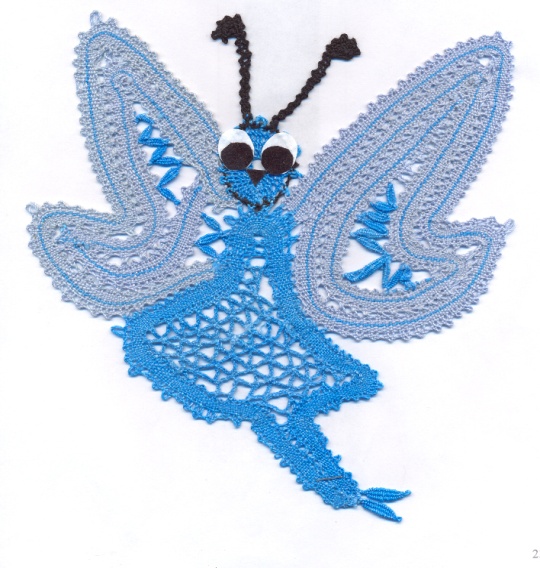 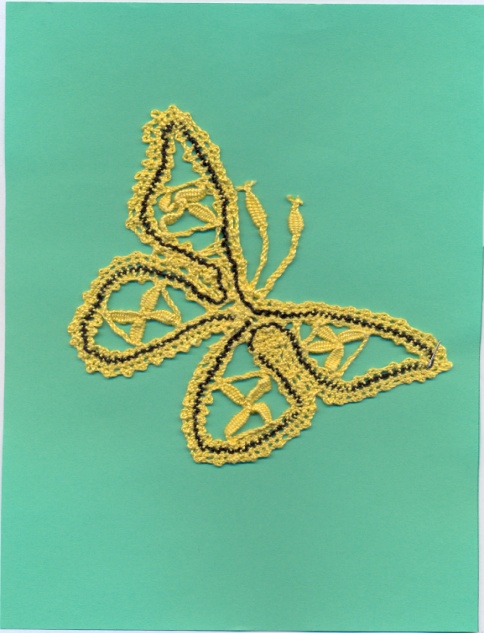 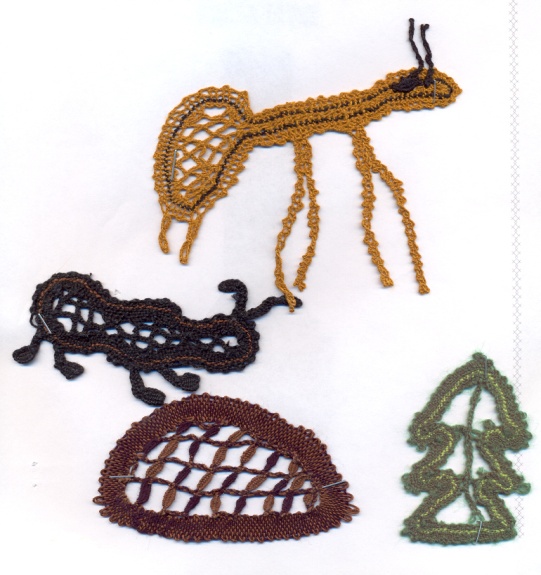 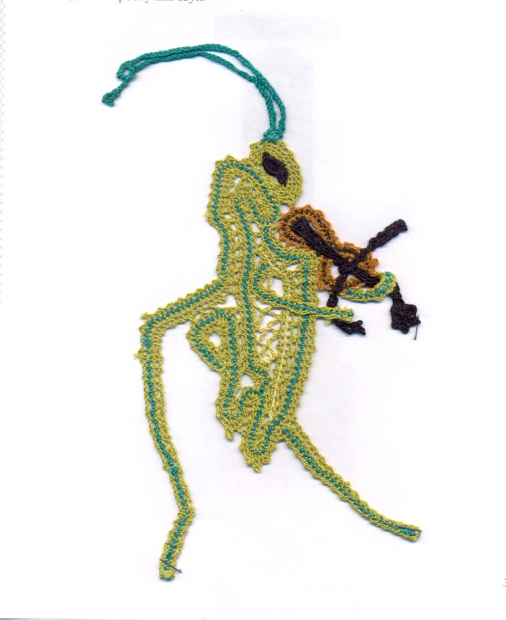 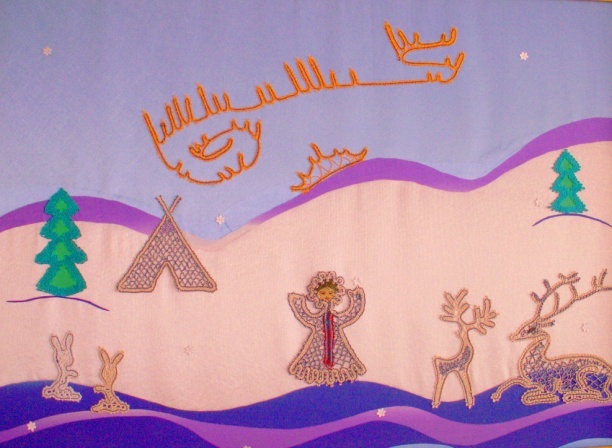 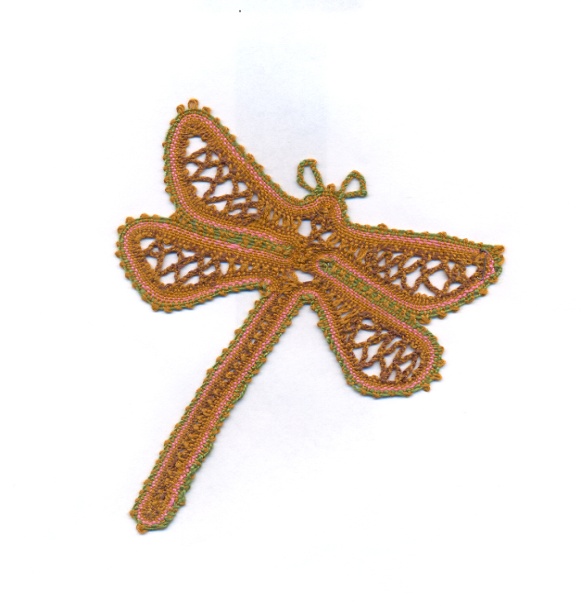 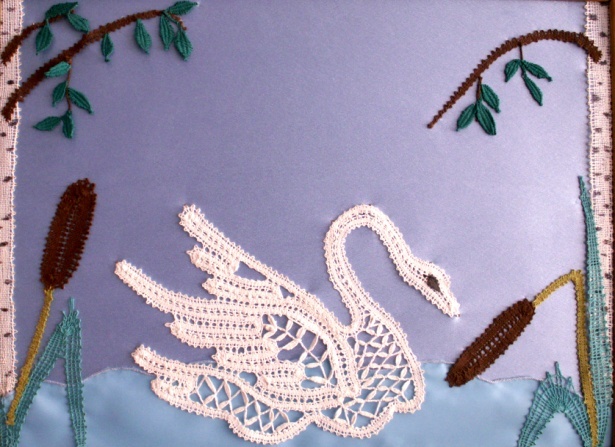 